Soleil	(Case :…)MatérielCarton brun  8 ½ X 5 ½Carton blanc 4 ½ X 3 ¼Carton moutarde 1 X 4 ¼Étape 1Plier la carte en deuxÉtape  2Avec une éponge appliquer la couleur moutarde sur toute le carton blancÉtape  3Couper un cercle de 1 ¼ et coller légèrement pour faire le rond du soleilÉtape  4Avec votre éponge appliquer la couleur orange partoutÉtape  5Appliquer un peu de bourgogne pour foncer le bas du cartonÉtape  6Ajouter un peu de pépites de chocolat au bas et au tour du carton et étamper en chocolatÉtape  7Coller le carton banc sur le carton moutardeÉtape  8Installer les attaches parisiennesÉtape  9Coller sur votre carton brun avec des dimensionals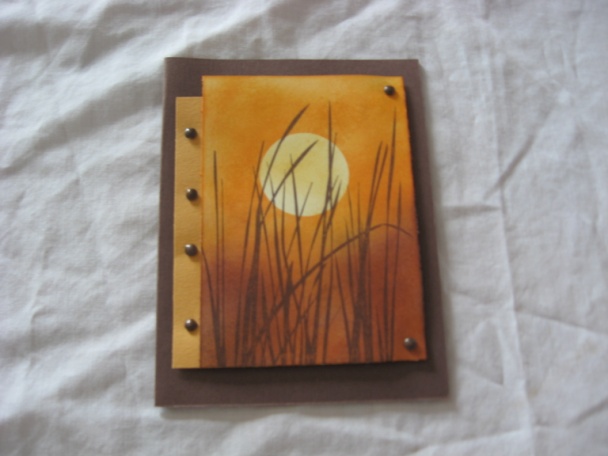 